Exercises sheet: An introduction into (not) taxing wealth and profits - The Dutch caseExercise 1: Find the missing profitsStep 1Student guess for themselves the top 5 countries that lose most corporate tax revenue (in absolute terms) from the Netherlands. Write down the top 5 of each student next to each other.Top 5 - Person 1:Top 5 - Person 2:Top 5 - Person 3:Step 2Discuss and write down in your group what the reasons are you choose these countries and what can cause/explain high corporate tax losses to the Netherlands for countries:Step 3Go to https://missingprofits.world/ and find out what the actual top 5 is by clicking on countries in the map. Write down the data regarding the Netherlands and all tax havens (absolute profits lost, absolute tax revenue lost, and relative tax revenue lost; in total thus 6 items per country) for each country that you click on. Step 4Compare the results to your guesses of step 1 and discuss the similarities and differences. Step 5Discuss which of the reasons you discussed at step 2 seems to have led you in the right direction.Exercise 2: Power mappingStep 1: Early 2000sPlace the following actors in the graph:The general publicPoliticiansMultinational corporationsCivil society organisationsAcademic researchersTax lawyers and advisorsTax inspectorsInternational organisations (EU, OECD, G20)Discuss why they should be placed there and how this can help explain policy outcomes.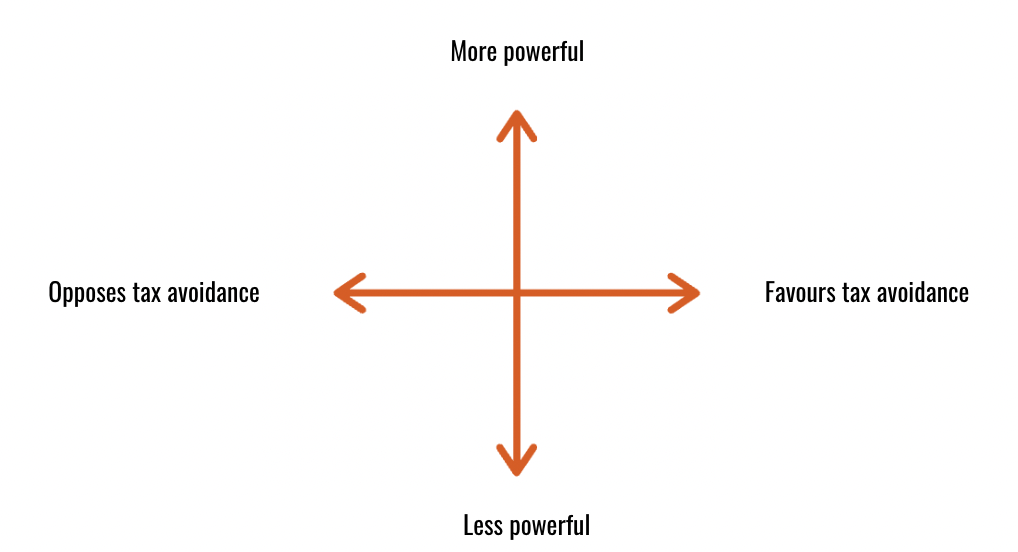 Step 2: TodayReplace the following actors in the graph:The general publicPoliticiansMultinational corporationsCivil society organisationsAcademic researchersTax lawyers and advisorsTax inspectorsInternational organisations (EU, OECD, G20)Discuss why they should be placed there and how this can help explain policy outcomes.Lost corporate tax revenue to NLLost corporate tax revenue to NLLost corporate tax revenue to NLLost corporate tax revenue to all tax havensLost corporate tax revenue to all tax havensLost corporate tax revenue to all tax havensProfits lost ($, Millions)Tax revenue lost ($, Millions)Tax revenue lost (% of corp. tax revenue)Profits lost ($, Millions)Tax revenue lost ($, Millions)Tax revenue lost (% of corp. tax revenue)Country 1Country 2Country 3Country 4Country 5Country 6 Country 7Country 8If needed add more countries here